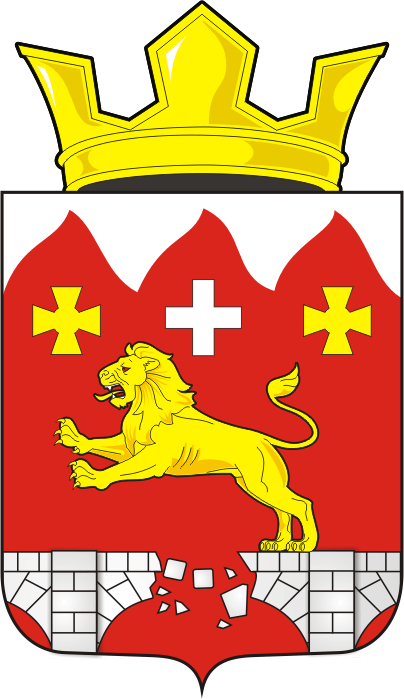 АДМИНИСТРАЦИЯ БУРУНЧИНСКОГО СЕЛЬСОВЕТАПОСТАНОВЛЕНИЕ_________________________________________________________________01.12.2021 года                    с. Бурунча                                   №  58-пО внесение изменений в Порядок уведомления о фактахобращения в целях склонения муниципального служащегок совершению коррупционных правонарушенийВ соответствии с Федеральным законом от 25.12.2008. N 273-ФЗ "Опротиводействии коррупции:1 Внести изменения в «Порядок уведомления о фактах обращения вцелях склонения муниципального служащего к совершению коррупционных правонарушений», утвержденный постановлением администрации Бурунчинского сельсовета от 18.11.2021 № 56-П , изложив пункт 8 Порядка в следующей редакции:«8. Организация проверки сведений, указанных в уведомлении,осуществляется уполномоченным государственного органа по поручениюглавы сельсовета путем направления уведомлений в ПрокуратуруСаракташского района, ОМВД России по Саракташскому району.»  В соответствии с частью 5 статьи 9 Федерального закона Российской Федерации от 25.12.2008 года № 273-ФЗ «О противодействии коррупции»           1.Утвердить Порядок уведомления о фактах обращения в целях склонения муниципального служащего к совершению коррупционных правонарушений согласно приложению.2.  Контроль за исполнением настоящего постановления оставляю за собой.3. Постановление вступает в силу после дня его подписания и подлежит размещению на официальном сайте Бурунчинского сельсовета Саракташского района Оренбургской области. Глава  сельсовета                                                                      А.Н. ЛогиновРазослано: администрации района; прокуратуре района; официальный сайт сельсовета; в дело.